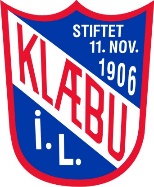 Årsmøtet i Klæbu IL avholdes den 25.februar kl. 19.00 digitalt.Under følger saksliste for årsmøtet:Sak 1: Godkjenne de stemmeberettigede
Sak 2: Godkjenne innkallingen
Sak 3: Godkjenne sakslisten
Sak 4: Godkjenne forretningsorden
Sak 5: Velge dirigent
Sak 6: Velge referent
Sak 7: Velge to medlemmer til å underskrive protokollen
Sak 8: Behandle forslag og saker
For å ha stemmerett må medlemmet ha fylt 15 år, vært medlem av idrettslaget i minst én måned, og ha betalt kontingenten. Medlemmer under 15 år har møte- og forslagsrett.
For mer informasjon om stemmerett, valgbarhet, forslagsrett mv.,
se idrettslagets lov § 5 til § 8. https://klaebuil.no/klubben/klaebu-ils-lover/